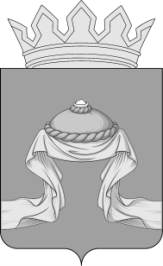 Администрация Назаровского районаКрасноярского краяПОСТАНОВЛЕНИЕ«09» 12 2022                                    г. Назарово                                         № 429-пО проведении районного конкурса «Новогоднее настроение» на территории Назаровского района в 2022 годуВ целях подготовки к встрече Нового 2023 года, повышения эстетического и художественного уровня новогоднего оформления сельских поселений района, создания праздничного настроения для жителей и гостей района в новогодние и рождественские праздники, на основании Федерального закона от 06.10.2003 № 131-ФЗ «Об общих принципах организации местного самоуправления в Российской Федерации», руководствуясь статьями 15 и 19 Устава Назаровского муниципального района Красноярского края, ПОСТАНОВЛЯЮ:1. Провести на территории Назаровского района районный конкурс «Новогоднее настроение».2. Утвердить Положение о порядке организации и проведении районного конкурса «Новогоднее настроение»  согласно приложению 1.3. Утвердить состав организационного комитета по подготовке и проведению районного конкурса  «Новогоднее настроение» согласно приложению 2.4. Рекомендовать главам сельсоветов:-  создать конкурсные комиссии по подготовке и проведению конкурса «Новогоднее настроение»;- организовать работу по информированию жителей сельских поселений о проведении конкурса и способствовать их активному участию в конкурсе.5. Финансовому управлению администрации Назаровского района (Мельничук) обеспечить своевременное финансирование конкурса.6. Отделу организационной работы и документационного обеспечения администрации Назаровского района (Любавина) разместить настоящее постановление на официальном сайте Назаровского муниципального района  Красноярского края в информационно-телекоммуникационной сети «Интернет». 7. Контроль за исполнением постановления возложить на заместителя главы района по социальным вопросам (Дедюхина).8. Постановление вступает в силу со дня подписания.Глава района                                                                                       М.А. КовалевПоложение о порядке организации и проведении районного конкурса «Новогоднее настроение»1. Общие положения1.1. Районный конкурс «Новогоднее настроение» (далее - конкурс) проводится в целях стимулирования нестандартного творческого подхода к оформлению поселений района к новогодним праздникам; повышения эстетического и художественного уровня праздничного оформления; создания праздничной атмосферы для жителей и гостей района в новогодние и рождественские праздники.2. Задачи конкурса	2.1. Улучшение качества художественного оформления и благоустройства Назаровского района к новогодним праздникам.	2.2. Поддержка и развитие новых форм дизайнерских решений в оформлении зданий и территории района.	2.3. Развитие творческой и общественной активности населения.3. Участники конкурса	3.1. Жители района.	3.2. Участники конкурса могут участвовать в нескольких номинациях.4. Сроки и условия проведения конкурса	4.1. Конкурс проводится с 12 декабря по 25 декабря 2022 года.	4.2. Конкурс проводится по следующим номинациям:	- «Мой новогодний дом» - оформление  личной усадьбы;- «Новый год в моем окне» - оформление окон личных усадеб;- «Мое  зимнее село» - фотоконкурс;	- «Снежный сказочный городок» - создание на территории личных усадеб  снежных героев, композиций по мотивам русских народных сказок.4.3. 3аявки на участие в конкурсе принимаются с 9 декабря по 20 декабря 2022 года по форме согласно приложению 1 к Положению на электронный адрес: uprdel@admr.krasnoyarsk.ru.4.4. Фотоматериалы участников конкурса в электронном виде подаются в администрацию Назаровского района до 23 декабря 2022 года на электронный адрес: uprdel@admr.krasnoyarsk.ru.4.5.Администрации сельских советов предоставляют итоги конкурса по трем номинациям («Мой новогодний дом», «Новый год в моем окне», «Снежный сказочный городок») с фотоматериалами до 25 декабря 2022 года.4.6. Итоги конкурса в номинации «Мое зимнее село» подводит жюри конкурса.5. Критерии оценки конкурса5.1. Критерии оценки номинации «Мой новогодний дом»:	- оригинальность идеи;	- применение нестандартных творческих и технических решений;	- использование современных технологий светосервисного оформления;	- санитарно-техническое состояние объекта и прилегающей к нему территории;	- наличие новогодней ёлки, ледовых или снежных скульптур, зимней горки и другое оформление.5.2. Критерии оценки номинации «Новый год в моем окне»: оформление окон (моделирование бумажных художественных композиций на плоскости) с возможным использованием елочных украшений, световых гирлянд:	- оригинальность идеи;	- сюжетное оформление согласно праздничной тематике;	- цветовое оформление – белая бумага;	- художественная и эстетическая зрелищность;	- оригинальное композиционное решение;	- масштаб выполненной работы;	-выразительность и мастерство исполнения.5.3. Критерии оценки номинации «Мое зимнее село» (оригинальные фотоснимки, отражающие яркие моменты наступления Нового года и красоту зимнего села):	- творческий замысел;	- тематическая направленность;	- художественно-эстетический уровень;	- оригинальность фотографии;	- качество исполнения.Фотоработы могут быть как цветные, так и черно-белые, с названием работы и указанием автора. Каждый участник может представить до 5 фотографий в электронном формате.Примечание: в данной номинации конкурса не могут принимать участие руководители фото-клубов и фото-кружков.5.4. Критерии оценки номинации «Снежный сказочный городок» (создание на территориях личных усадеб снежных героев, композиций по мотивам русских народных сказок):	- безопасность снежных объектов; - цветовое оформление;	- оформление согласно праздничной тематике;	- креативность замысла.6. Порядок подведения итогов и награждение победителей6.1. Итоги конкурса подводит жюри конкурса согласно              приложению 2 к Положению.6.2. Жюри оценивает выполнение условий конкурса согласно поданным заявкам, подводит итоги конкурса 28 декабря 2022 года.6.3. Итоги подводятся по каждой номинации конкурса отдельно среди жителей центральных усадеб  и малых поселений сельсоветов.6.4. Победители, занявшие призовые места в конкурсе, награждаются дипломами в каждой номинации, ценными подарками.6.5. По отдельным номинациям участники конкурса могут быть награждены благодарственными письмами главы администрации сельского совета.6.6. Жюри имеет право не присуждать призовое место, а так же дублировать призовые места, назначать поощрительные номинации.6.7. При возникновении ситуации, когда нет достойных претендентов на призовые места – они не присуждаются.6.8. Итоги конкурса размещаются в газете «Советское Причулымье» и на официальном сайте Назаровского муниципального района  Красноярского края.Заявкана участие в районном конкурсе «Новогоднее настроение»Фамилия, имя, отчество  частного лица________________________________________________________________________________________Адрес:____________________________________________________________________________________________________________________Номинация:___________________________________________________	 «_____» _____2022 г                                                                 ______________                                                                                                          (подпись)Состав жюри районного конкурса «Новогоднее настроение»Составорганизационного комитета по подготовке и проведению районного конкурса «Новогоднее настроение» Приложение 1к постановлению администрацииНазаровского района«09» 12 2022 № 429-пПриложение 1к Положению о порядке организации и проведении районного конкурса «Новогоднее настроение» Приложение 2к Положению о порядке организации и проведении районного конкурса «Новогоднее настроение» ДедюхинаЛюбовь Васильевна- заместитель главы района по социальным вопросам, председатель жюри;МчедлишвилиВиктор Григорьевич- главный специалист отдела организационной работы и документационного обеспечения администрации района, заместитель председателя жюриЧлены жюри:ЛопатинаИрина Владимировна- директор МБУК «Назаровский РДК»;МалькевичКарина Алексеевна- ведущий специалист по молодежной политике отдела культуры, спорта и молодежной политики администрации Назаровского района;НечаеваГалина Александровна- директор МБУ «Районный Молодежный центр «Фристайл»;НосковаСветлана Анатольевна- директор МБУК «ЦБС Назаровского района»ПаращакНадежда Викторовна- начальник отдела культуры,                  спорта и молодежной политики администрации района;Приложение 2к постановлению администрацииНазаровского района«09» 12 2022 № 429-пМельничук Наталья Юрьевна- первый заместитель главы района, руководитель финансового управления администрации района, председатель организационного комитета;ДедюхинаЛюбовь Васильевна- заместитель главы района по социальным вопросам, заместитель председателя организационного комитетаЧлены организационного комитета:БоргардтДавыд Готфридович- глава Краснополянского сельсовета (по согласованию);ВолошинСергей Владимирович- глава Дороховского сельсовета (по согласованию)ГлазыринВиктор Иванович- глава Подсосенского сельсовета (по согласованию);Куркин Вячеслав Викторович- глава Сахаптинского сельсовета (по согласованию);ЛопатинаИрина Владимировна- директор МБУК «Назаровский РДК»;Матвеева Светлана Александровна- глава Верхнеададымского сельсовета (по согласованию);МежаевВладимир Петрович- глава Павловского сельсовета (по согласованию);НечаеваГалина Александровна- директор МБУ «Районный Молодежный центр «Фристайл»;НосковаСветлана Анатольевна- директор МБУК «ЦБС Назаровского района» ;Панов Игорь Васильевич- глава Степновского сельсовета (по согласованию);ПарамоновЛеонид Викторович- глава Преображенского сельсовета (по согласованию);ПаращакНадежда Викторовна- начальник отдела культур, спорта и молодежной политики администрации Назаровского района;ПономаревОлег Викторович- глава Красносопкинского сельсовета (по согласованию);ЮргенсонАлексей Викторович- глава Гляденского сельсовета (по согласованию)